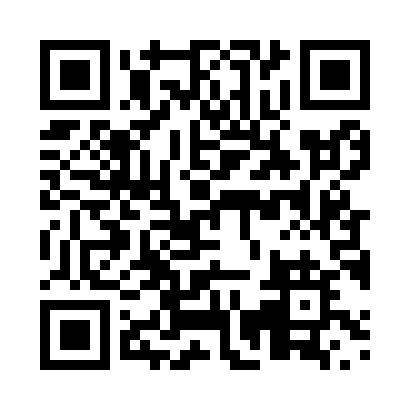 Prayer times for Bargrave, Alberta, CanadaWed 1 May 2024 - Fri 31 May 2024High Latitude Method: Angle Based RulePrayer Calculation Method: Islamic Society of North AmericaAsar Calculation Method: HanafiPrayer times provided by https://www.salahtimes.comDateDayFajrSunriseDhuhrAsrMaghribIsha1Wed4:076:041:316:398:5810:562Thu4:046:021:316:409:0010:593Fri4:016:011:316:419:0211:024Sat3:585:591:316:429:0311:045Sun3:555:571:316:439:0511:076Mon3:535:551:306:439:0711:107Tue3:505:531:306:449:0811:138Wed3:475:521:306:459:1011:169Thu3:445:501:306:469:1111:1810Fri3:415:481:306:479:1311:2111Sat3:395:471:306:489:1411:2312Sun3:385:451:306:499:1611:2313Mon3:375:441:306:509:1811:2414Tue3:365:421:306:519:1911:2515Wed3:365:411:306:529:2111:2616Thu3:355:391:306:539:2211:2617Fri3:345:381:306:549:2311:2718Sat3:345:371:306:549:2511:2819Sun3:335:351:306:559:2611:2920Mon3:325:341:306:569:2811:2921Tue3:325:331:316:579:2911:3022Wed3:315:311:316:589:3111:3123Thu3:315:301:316:589:3211:3124Fri3:305:291:316:599:3311:3225Sat3:305:281:317:009:3411:3326Sun3:295:271:317:019:3611:3427Mon3:295:261:317:019:3711:3428Tue3:285:251:317:029:3811:3529Wed3:285:241:317:039:3911:3630Thu3:285:231:327:049:4011:3631Fri3:275:221:327:049:4211:37